Dobro jutro.   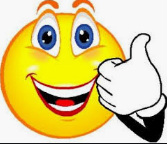 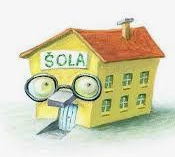 1.ura: MATEMATIKA:Preveri zadnje naloge: 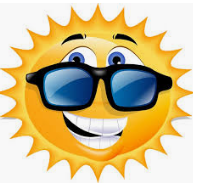 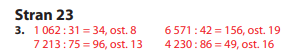 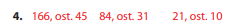 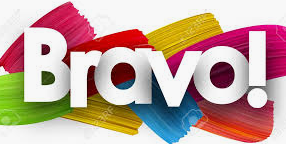 Reši:2.ura: SLOVENŠČINAKAKO PIŠEMO SVOJILNE PRIDEVNIKE IZ OSEBNIH LASTNIH IMEN?DZ/78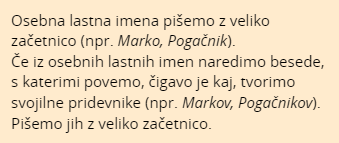 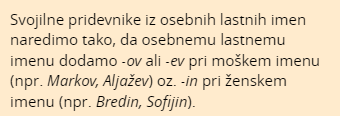 Reši naloge v DZ na strani 79.Vaša učiteljica Nataša     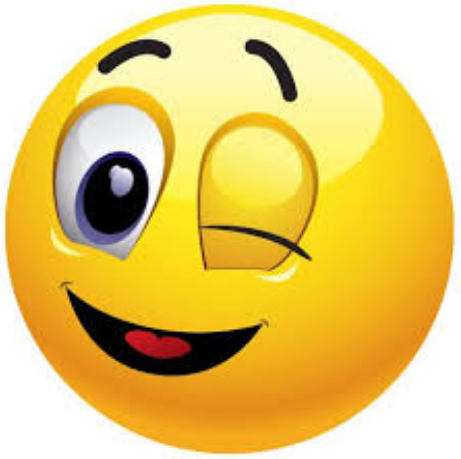 DZ/234. naloga (kar nam je ostalo)